В целях приведения в соответствие с действующим законодательством муниципальных правовых актов, п о с т а н о в л я ю:1. Внести изменения в постановление главы от 30.12.2020 года   № 01-03-738/0 «Об утверждении Положений об оплате труда работников муниципальных учреждений МО Ленский район Республики Саха (Якутия)»:1.1.  Таблицу № 3 приложения № 4 к постановлению главы изложить в новой редакции, согласно приложению к настоящему постановлению. 	2. Настоящее постановление вступает в силу со дня официального опубликования и распространяется на правоотношения, возникшие с 01.01.2022г.3. Главному специалисту управления делами (Иванская Е.С.) опубликовать настоящее постановление в средствах массовой информации и разместить на официальном сайте муниципального образования «Ленский район».4. Контроль   исполнения данного постановления   возложить на заместителя главы по инвестиционной и экономической политике Черепанова А.В.Приложение к постановлению                                                                                                                  от «___»________20___г.                                                                                                                          №________________________Таблица №3Рекомендуемые размеры надбавки за подготовку спортсмена высокого класса в области спорта инвалидов, лиц с ограниченными возможностями здоровья.Директор МКУ «КФКиС»                                                                      П. Л. ПетровМуниципальное образование«ЛЕНСКИЙ РАЙОН»Республики Саха (Якутия)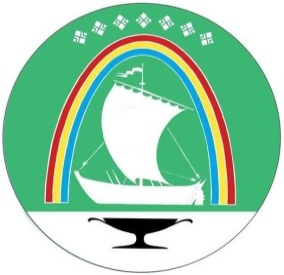 Саха Өрөспүүбүлүкэтин «ЛЕНСКЭЙ ОРОЙУОН» муниципальнайтэриллиитэПОСТАНОВЛЕНИЕ                  УУРААХг. Ленск                      Ленскэй кот «07» __февраля__2022 года                          № __01-03-53/2_____от «07» __февраля__2022 года                          № __01-03-53/2_____О внесении изменений в постановление главы от 30 декабря 2020 года № 01-03-738/0  О внесении изменений в постановление главы от 30 декабря 2020 года № 01-03-738/0  О внесении изменений в постановление главы от 30 декабря 2020 года № 01-03-738/0  И.о. главы	                                Е.С.Каражеляско№п/пСтатус официального спортивного соревнованияЗанятое место или участие без учета занятого местаЗанятое место или участие без учета занятого местаРекомендуемый размер надбавки от ставки заработной платы тренера, тренера-преподавателя за результативную подготовку одного спортсмена (команды)  (в %)Рекомендуемый размер надбавки к должностному окладу, ставке заработной платы работника за подготовку и (или) участие в подготовке одного спортсмена (команды) (в %)Рекомендуемый размер надбавки к должностному окладу, ставке заработной платы работника за подготовку и (или) участие в подготовке одного спортсмена (команды) (в %)Рекомендуемый размер надбавки к должностному окладу, ставке заработной платы работника за подготовку и (или) участие в подготовке одного спортсмена (команды) (в %)№п/пСтатус официального спортивного соревнованияЗанятое место или участие без учета занятого местаЗанятое место или участие без учета занятого местаРекомендуемый размер надбавки от ставки заработной платы тренера, тренера-преподавателя за результативную подготовку одного спортсмена (команды)  (в %)тренерскому составуиным специалистаминым специалистамОфициальные международные спортивные соревнованияОфициальные международные спортивные соревнованияОфициальные международные спортивные соревнованияОфициальные международные спортивные соревнованияОфициальные международные спортивные соревнованияОфициальные международные спортивные соревнованияОфициальные международные спортивные соревнованияОфициальные международные спортивные соревнования1.1Олимпийские игры, чемпионат мираОлимпийские игры, чемпионат мира1до 100до 10до 10до 51.1Олимпийские игры, чемпионат мираОлимпийские игры, чемпионат мира2-3до 80до 8до 8до 41.1Олимпийские игры, чемпионат мираОлимпийские игры, чемпионат мира4-6до 50до 5до 5до 2,51.1Олимпийские игры, чемпионат мираОлимпийские игры, чемпионат мираучастиедо 40до 4до 4до 21.2Кубок мира (сумма этапов или финал), чемпионат ЕвропыКубок мира (сумма этапов или финал), чемпионат Европы1до 80до 8до 8до 41.2Кубок мира (сумма этапов или финал), чемпионат ЕвропыКубок мира (сумма этапов или финал), чемпионат Европы2-3до 50до 5до 5до 2,51.2Кубок мира (сумма этапов или финал), чемпионат ЕвропыКубок мира (сумма этапов или финал), чемпионат Европы4-6до 40до 4до 4до 21.2Кубок мира (сумма этапов или финал), чемпионат ЕвропыКубок мира (сумма этапов или финал), чемпионат Европыучастиедо 30до 3до 3до 1,51.3Кубок Европы (сумма этапов или финал), первенство мираКубок Европы (сумма этапов или финал), первенство мира1до 50до 5до 5до 2,51.3Кубок Европы (сумма этапов или финал), первенство мираКубок Европы (сумма этапов или финал), первенство мира2-3до 40до 4до 4до 21.3Кубок Европы (сумма этапов или финал), первенство мираКубок Европы (сумма этапов или финал), первенство мира4-6до 30до 3до 3до 1,51.3Кубок Европы (сумма этапов или финал), первенство мираКубок Европы (сумма этапов или финал), первенство мираучастиедо 20до 2до 2до 11.4Этапы Кубка мира, первенство Европы, Всемирная универсиада, Юношеские Олимпийские игры, Европейский юношеский Олимпийский фестивальЭтапы Кубка мира, первенство Европы, Всемирная универсиада, Юношеские Олимпийские игры, Европейский юношеский Олимпийский фестиваль1до 40до 4до 4до 21.4Этапы Кубка мира, первенство Европы, Всемирная универсиада, Юношеские Олимпийские игры, Европейский юношеский Олимпийский фестивальЭтапы Кубка мира, первенство Европы, Всемирная универсиада, Юношеские Олимпийские игры, Европейский юношеский Олимпийский фестиваль2-3до 30до 3до 3до 1,51.4Этапы Кубка мира, первенство Европы, Всемирная универсиада, Юношеские Олимпийские игры, Европейский юношеский Олимпийский фестивальЭтапы Кубка мира, первенство Европы, Всемирная универсиада, Юношеские Олимпийские игры, Европейский юношеский Олимпийский фестиваль4-6до 20до 1до 1до 11.4Этапы Кубка мира, первенство Европы, Всемирная универсиада, Юношеские Олимпийские игры, Европейский юношеский Олимпийский фестивальЭтапы Кубка мира, первенство Европы, Всемирная универсиада, Юношеские Олимпийские игры, Европейский юношеский Олимпийский фестивальучастиедо 10до 1до 1до 0,51.5Прочие официальные международные спортивные соревнованияПрочие официальные международные спортивные соревнования1до 30до 3до 3до 1,51.5Прочие официальные международные спортивные соревнованияПрочие официальные международные спортивные соревнования2-3до 20до 2до 2до 11.5Прочие официальные международные спортивные соревнованияПрочие официальные международные спортивные соревнования4-6до 10до 1до 1до 0,51.5Прочие официальные международные спортивные соревнованияПрочие официальные международные спортивные соревнованияучастие----Индивидуальные, личные (групп, пар, экипажей) виды программ официальных спортивных соревнований; командные виды программ официальных соревнований, с численностью команд до 8 спортсменов включительноИндивидуальные, личные (групп, пар, экипажей) виды программ официальных спортивных соревнований; командные виды программ официальных соревнований, с численностью команд до 8 спортсменов включительноИндивидуальные, личные (групп, пар, экипажей) виды программ официальных спортивных соревнований; командные виды программ официальных соревнований, с численностью команд до 8 спортсменов включительноИндивидуальные, личные (групп, пар, экипажей) виды программ официальных спортивных соревнований; командные виды программ официальных соревнований, с численностью команд до 8 спортсменов включительноИндивидуальные, личные (групп, пар, экипажей) виды программ официальных спортивных соревнований; командные виды программ официальных соревнований, с численностью команд до 8 спортсменов включительноИндивидуальные, личные (групп, пар, экипажей) виды программ официальных спортивных соревнований; командные виды программ официальных соревнований, с численностью команд до 8 спортсменов включительноИндивидуальные, личные (групп, пар, экипажей) виды программ официальных спортивных соревнований; командные виды программ официальных соревнований, с численностью команд до 8 спортсменов включительноИндивидуальные, личные (групп, пар, экипажей) виды программ официальных спортивных соревнований; командные виды программ официальных соревнований, с численностью команд до 8 спортсменов включительно2.1Чемпионат России, Кубок России (сумма этапов или финал)11до 50до 5до 5до 2,52.1Чемпионат России, Кубок России (сумма этапов или финал)2-32-3до 40до 4до 4до 22.1Чемпионат России, Кубок России (сумма этапов или финал)4-64-6до 30до 3до 3до 1,52.1Чемпионат России, Кубок России (сумма этапов или финал)участиеучастиедо 20до 2до 2до 12.2Первенство России (среди молодежи), Спартакиада молодежи (финалы)11до 40до 4до 4до 22.2Первенство России (среди молодежи), Спартакиада молодежи (финалы)2-32-3до 30до 3до 3до 1,52.2Первенство России (среди молодежи), Спартакиада молодежи (финалы)4-64-6до 20до 1до 1до 12.2Первенство России (среди молодежи), Спартакиада молодежи (финалы)участиеучастиедо 10до 1до 1-2.3Первенство России (юниоры и юниорки, юноши и девушки), Спартакиада спортивных школ (финалы), Спартакиада учащихся (финалы)11до 30до 3до 3до 1,52.3Первенство России (юниоры и юниорки, юноши и девушки), Спартакиада спортивных школ (финалы), Спартакиада учащихся (финалы)2-32-3до 20до 2до 2до 12.3Первенство России (юниоры и юниорки, юноши и девушки), Спартакиада спортивных школ (финалы), Спартакиада учащихся (финалы)4-64-6до 10до 1до 1-2.3Первенство России (юниоры и юниорки, юноши и девушки), Спартакиада спортивных школ (финалы), Спартакиада учащихся (финалы)участиеучастие----2.4Прочие межрегиональные и всероссийские официальные спортивные соревнования, первенства Дальневосточного федерального округа.11до 20до 2до 2до 12.4Прочие межрегиональные и всероссийские официальные спортивные соревнования, первенства Дальневосточного федерального округа.2-32-3до 10до 1до 1-2.4Прочие межрегиональные и всероссийские официальные спортивные соревнования, первенства Дальневосточного федерального округа.4-64-6----2.4Прочие межрегиональные и всероссийские официальные спортивные соревнования, первенства Дальневосточного федерального округа.участиеучастие----2.5Чемпионаты и первенства РС(Я), Спартакиада по национальным видам спорта «Игры Манчаары», Спортивные игры народов Республики Саха (Якутия), Спартакиада зимних видов спорта в Республике Саха (Якутия). 11до 5до 5до 5до 5Официальные спортивные соревнования в командных игровых видах спорта, командные виды программ официальных спортивных соревнований с численностью свыше 8 спортсменовОфициальные спортивные соревнования в командных игровых видах спорта, командные виды программ официальных спортивных соревнований с численностью свыше 8 спортсменовОфициальные спортивные соревнования в командных игровых видах спорта, командные виды программ официальных спортивных соревнований с численностью свыше 8 спортсменовОфициальные спортивные соревнования в командных игровых видах спорта, командные виды программ официальных спортивных соревнований с численностью свыше 8 спортсменовОфициальные спортивные соревнования в командных игровых видах спорта, командные виды программ официальных спортивных соревнований с численностью свыше 8 спортсменовОфициальные спортивные соревнования в командных игровых видах спорта, командные виды программ официальных спортивных соревнований с численностью свыше 8 спортсменовОфициальные спортивные соревнования в командных игровых видах спорта, командные виды программ официальных спортивных соревнований с численностью свыше 8 спортсменовОфициальные спортивные соревнования в командных игровых видах спорта, командные виды программ официальных спортивных соревнований с численностью свыше 8 спортсменов3.1За подготовку команды (членов команды), занявшей места: на Чемпионате России; на Кубке России11до 50до 5до 5до 2,53.1За подготовку команды (членов команды), занявшей места: на Чемпионате России; на Кубке России2-32-3до 40до 4до 4до 23.1За подготовку команды (членов команды), занявшей места: на Чемпионате России; на Кубке России4-64-6до 30до 3до 3до 1,53.1За подготовку команды (членов команды), занявшей места: на Чемпионате России; на Кубке Россииучастиеучастиедо 20до 2до 2-3.2За подготовку команды (членов команды), занявшей места: на Первенстве России (среди молодежи); на Спартакиаде молодежи (финалы)11до 40до 4до 4до 23.2За подготовку команды (членов команды), занявшей места: на Первенстве России (среди молодежи); на Спартакиаде молодежи (финалы)2-32-3до 30до 3до 3до 1,53.2За подготовку команды (членов команды), занявшей места: на Первенстве России (среди молодежи); на Спартакиаде молодежи (финалы)4-64-6до 20до 1до 1-3.2За подготовку команды (членов команды), занявшей места: на Первенстве России (среди молодежи); на Спартакиаде молодежи (финалы)участиеучастиедо 10до 1до 1-3.3За подготовку команды (членов команды), занявшей места: на Первенстве России (юниоры и юниорки, юноши и девушки); на Спартакиаде спортивных школ (финалы); на Спартакиаде учащихся (финалы)11до 30до 3до 3до 1,53.3За подготовку команды (членов команды), занявшей места: на Первенстве России (юниоры и юниорки, юноши и девушки); на Спартакиаде спортивных школ (финалы); на Спартакиаде учащихся (финалы)2-32-3до 20до 2до 2-3.3За подготовку команды (членов команды), занявшей места: на Первенстве России (юниоры и юниорки, юноши и девушки); на Спартакиаде спортивных школ (финалы); на Спартакиаде учащихся (финалы)4-64-6до 10до 1до 1-3.3За подготовку команды (членов команды), занявшей места: на Первенстве России (юниоры и юниорки, юноши и девушки); на Спартакиаде спортивных школ (финалы); на Спартакиаде учащихся (финалы)участиеучастие----3.4За подготовку команды (членов команды), занявших места на прочих межрегиональных и всероссийских официальных спортивных соревнованиях, первенствах Дальневосточного федерального округа.11до 20до 2до 2до 13.4За подготовку команды (членов команды), занявших места на прочих межрегиональных и всероссийских официальных спортивных соревнованиях, первенствах Дальневосточного федерального округа.2-32-3до 10до 1до 1-3.4За подготовку команды (членов команды), занявших места на прочих межрегиональных и всероссийских официальных спортивных соревнованиях, первенствах Дальневосточного федерального округа.4-64-6----3.4За подготовку команды (членов команды), занявших места на прочих межрегиональных и всероссийских официальных спортивных соревнованиях, первенствах Дальневосточного федерального округа.участиеучастие----3.5За подготовку команды (членов команды), занявших 1 место на чемпионате и первенстве РС(Я), Спартакиаде по национальным видам спорта «Игры Манчаары», Спортивных играх народов Республики Саха (Якутия), Спартакиаде зимних видов спорта в Республике Саха (Якутия).11до 5до 5до 5-Статус официального спортивного соревнованияЗанятое место (результат)Рекомендуемые размеры надбавки за подготовку одного спортсмена высокого класса в области спорта инвалидов, лиц с ограниченными возможностями здоровья    (в %)Рекомендуемые размеры надбавки за подготовку одного спортсмена высокого класса в области спорта инвалидов, лиц с ограниченными возможностями здоровья    (в %)Статус официального спортивного соревнованияЗанятое место (результат)Паралимпийские, сурдлимпийские виды спортаПрочие виды спорта, включенные во Всероссийский реестр видов спортаПаралимпийские, Сурдлимпийские игры1До 100-Паралимпийские, Сурдлимпийские игры2-3До 75-Чемпионат мира, Европы1До 75До 50Чемпионат мира, Европы2До 70До 45Чемпионат мира, Европы3До 65До 40Кубок мира (финал)1-3До 60До 45Кубок Европы (финал)1-3До 55До 40Чемпионат России1До 50До 45Чемпионат России2До 45До 38Чемпионат России3До 35До 35Кубок России (финал)1До 40До 30Финал официальных всероссийских Спартакиад, первенства России, финалы официальных всероссийских соревнований среди спортивных школ, Всероссийские игры глухих1-3До 40До 35Первенство мира, Европы1До 45До 40Первенство мира, Европы2До 42До 38Первенство мира, Европы3До 40До 35